U Malom Lošinju, 15. listopada 2021. Koordinatorica za završne radove: A. BurićHOTELIJERSKO TURISTIČKI TEHNIČARIOrganizacija i provedba aranžmana PA AtlasOrganizacija maturalnog putovanja – Budva ili – destinacija po izboru učenikaAdventska putovanja kao oblik turističke ponudeAdrenalinski sportovi kao turistička ponudaIznajmljivanje vila i kuća za odmor kao oblik turističke ponudeOrganizacija dočeka i prijama naročito uvaženih osoba –VIP gostiju u hoteluTuristički vodič i turistički pratiteljRazvoj ronilačkog turizma u Republici HrvatskojPutovanja motivirana zdravstvenim razlozima –zdravstveni i wellness turizamRazvoj nautičkog turizma u Republici HrvatskojCikloturizam kao novi oblik turističke ponudeGlamping kao novi oblik turističke ponudeRazvoj nautičkog turizma u Republici HrvatskojNovi trendovi u hotelijerstvuOrganizacija svečanih događaja u ugostiteljskim objektimaDizajn hoteli –prostor s potpisom–prednosti i nedostaciSvjetski hotelski lanci u RHObiteljski hoteli u Republici HrvatskojUsporedba turističke ponude Republike Hrvatske sa konkurentskim destinacijamaOblici i razvoj sportskog turizma u PGŽMotivacija zaposlenika u suvremenim hotelskim trgovačkim društvimaGastronomija kao motiv turističkog putovanja Online booking kao rastući trend u prodaji turističkih uslugaObrtUgovori između putničke agencije i davatelja uslugaSuradnja hotelskog domaćinstva s ostalim odjelima u hoteluUsporedba turističke ponude Republike Hrvatske sa konkurentskim destinacijamaTema iz struke po prijedlogu učenikaHOTELIJERSKO TURISTIČKI TEHNIČARIOrganizacija i provedba aranžmana PA AtlasOrganizacija maturalnog putovanja – Budva ili – destinacija po izboru učenikaAdventska putovanja kao oblik turističke ponudeAdrenalinski sportovi kao turistička ponudaIznajmljivanje vila i kuća za odmor kao oblik turističke ponudeOrganizacija dočeka i prijama naročito uvaženih osoba –VIP gostiju u hoteluTuristički vodič i turistički pratiteljRazvoj ronilačkog turizma u Republici HrvatskojPutovanja motivirana zdravstvenim razlozima –zdravstveni i wellness turizamRazvoj nautičkog turizma u Republici HrvatskojCikloturizam kao novi oblik turističke ponudeGlamping kao novi oblik turističke ponudeRazvoj nautičkog turizma u Republici HrvatskojNovi trendovi u hotelijerstvuOrganizacija svečanih događaja u ugostiteljskim objektimaDizajn hoteli –prostor s potpisom–prednosti i nedostaciSvjetski hotelski lanci u RHObiteljski hoteli u Republici HrvatskojUsporedba turističke ponude Republike Hrvatske sa konkurentskim destinacijamaOblici i razvoj sportskog turizma u PGŽMotivacija zaposlenika u suvremenim hotelskim trgovačkim društvimaGastronomija kao motiv turističkog putovanja Online booking kao rastući trend u prodaji turističkih uslugaObrtUgovori između putničke agencije i davatelja uslugaSuradnja hotelskog domaćinstva s ostalim odjelima u hoteluUsporedba turističke ponude Republike Hrvatske sa konkurentskim destinacijamaTema iz struke po prijedlogu učenikaHOTELIJERSKO TURISTIČKI TEHNIČARIOrganizacija i provedba aranžmana PA AtlasOrganizacija maturalnog putovanja – Budva ili – destinacija po izboru učenikaAdventska putovanja kao oblik turističke ponudeAdrenalinski sportovi kao turistička ponudaIznajmljivanje vila i kuća za odmor kao oblik turističke ponudeOrganizacija dočeka i prijama naročito uvaženih osoba –VIP gostiju u hoteluTuristički vodič i turistički pratiteljRazvoj ronilačkog turizma u Republici HrvatskojPutovanja motivirana zdravstvenim razlozima –zdravstveni i wellness turizamRazvoj nautičkog turizma u Republici HrvatskojCikloturizam kao novi oblik turističke ponudeGlamping kao novi oblik turističke ponudeRazvoj nautičkog turizma u Republici HrvatskojNovi trendovi u hotelijerstvuOrganizacija svečanih događaja u ugostiteljskim objektimaDizajn hoteli –prostor s potpisom–prednosti i nedostaciSvjetski hotelski lanci u RHObiteljski hoteli u Republici HrvatskojUsporedba turističke ponude Republike Hrvatske sa konkurentskim destinacijamaOblici i razvoj sportskog turizma u PGŽMotivacija zaposlenika u suvremenim hotelskim trgovačkim društvimaGastronomija kao motiv turističkog putovanja Online booking kao rastući trend u prodaji turističkih uslugaObrtUgovori između putničke agencije i davatelja uslugaSuradnja hotelskog domaćinstva s ostalim odjelima u hoteluUsporedba turističke ponude Republike Hrvatske sa konkurentskim destinacijamaTema iz struke po prijedlogu učenikaPRODAVAČIZaključivanje nabaveNaručivanje robe za prodavaonicu s dokumentacijomPreuzimanje naručene robeSkladištenje robe s dokumentacijomZalihe robe u prodavaoniciProces prodaje robe potrošačimaGubici i sprečavanje gubitakaObračun prodane robeObračun blagajneEvidencija o poslovanju prodavaonicePromjena cijena robeIzračunavanje prodajne cijene robeVrste kalkulacija u trgoviniInventura prodavaoniceKontrola poslovanja prodavaoniceDokumentacija i evidencija poslovanja prodavaonicePlaćanje robe s dokumentacijomProces poslovanja u centralnom skladištu Radni zadaci osoblja zaposlenog u skladištuPreuzimanje robe u skladištuIzdavanje robe iz skladištaPopis robe; viškovi i manjkovi u skladištuČuvanje robe u skladištuPriprema robe za prodaju – izlaganjePovezanost skladišta s ostalim službamaPopis primljene i prodane robePriprema prostora za smještaj robe, preuzimanje i pregledReklamacije kupacaBlagajničko poslovanje, rad na blagajni, knjiženje dnevnog utrška i polog u FINA-uŠtete u robnom prometuIsporuka naručene robePrigodne prodajeTehnika prodaje robe kupcuGubici i sprečavanje gubitakaPropagandaPropisi o kvaliteti robeTema iz struke po prijedlogu učenikaPRODAVAČIZaključivanje nabaveNaručivanje robe za prodavaonicu s dokumentacijomPreuzimanje naručene robeSkladištenje robe s dokumentacijomZalihe robe u prodavaoniciProces prodaje robe potrošačimaGubici i sprečavanje gubitakaObračun prodane robeObračun blagajneEvidencija o poslovanju prodavaonicePromjena cijena robeIzračunavanje prodajne cijene robeVrste kalkulacija u trgoviniInventura prodavaoniceKontrola poslovanja prodavaoniceDokumentacija i evidencija poslovanja prodavaonicePlaćanje robe s dokumentacijomProces poslovanja u centralnom skladištu Radni zadaci osoblja zaposlenog u skladištuPreuzimanje robe u skladištuIzdavanje robe iz skladištaPopis robe; viškovi i manjkovi u skladištuČuvanje robe u skladištuPriprema robe za prodaju – izlaganjePovezanost skladišta s ostalim službamaPopis primljene i prodane robePriprema prostora za smještaj robe, preuzimanje i pregledReklamacije kupacaBlagajničko poslovanje, rad na blagajni, knjiženje dnevnog utrška i polog u FINA-uŠtete u robnom prometuIsporuka naručene robePrigodne prodajeTehnika prodaje robe kupcuGubici i sprečavanje gubitakaPropagandaPropisi o kvaliteti robeTema iz struke po prijedlogu učenikaPOMORSKI NAUTIČARIPrimjena računala (slobodan odabir teme iz navigacije ili stabiliteta)Tema iz povijesti pomorstva (slobodan odabir teme)Planiranje pomorske plovidbePregled i nadzor brodovaOrganizacija rada na komandnom mostuPrijevoz opasnih tereta brodom (razni oblici)Ustroj i organizacija traganja i spašavanja na JadranuSustav sigurnosne zaštite na brodovima i u lukama (ISPS)Integrirani sustavi na brodu i njihov doprinos sigurnosti plovidbeUpotreba i rukovanje AIS sustavomEksploatacija dna i podzemlja moraVTS – nadzor prometa na moruBrodovi posebne namjene (slobodan odabir vrste broda)Sidra i sidrenje brodaGMDSS – Adrian Ivan GlavanUzbunjivanje u pogibelji (pomorske komunikacije)Morske mijeneOnečišćenje mora s brodova (MARPOL)Plovidba po ortodromi i loksodromiPozicija broda u terestričkoj navigacijiPlovidbene oznakeSigurnost na moru (slobodan odabir teme)Pomorske havarije – Michael RadišićUNCLOS – Konvencija UN o pravu moraOsobe koje sudjeluju u pomorskom pothvatuJadransko more - ekologija, biologija i ribarstvoTropska ciklona Tsunami OblaciMorske strujeLed na moruVjetar Ekstremni meteorološki uvjeti na moruSpecifični slučajevi u astronomskoj navigacijiKorištenje zvijezda za određivanje pozicije brodaPutnički brodoviTema iz struke po prijedlogu učenikaPOMORSKI NAUTIČARIPrimjena računala (slobodan odabir teme iz navigacije ili stabiliteta)Tema iz povijesti pomorstva (slobodan odabir teme)Planiranje pomorske plovidbePregled i nadzor brodovaOrganizacija rada na komandnom mostuPrijevoz opasnih tereta brodom (razni oblici)Ustroj i organizacija traganja i spašavanja na JadranuSustav sigurnosne zaštite na brodovima i u lukama (ISPS)Integrirani sustavi na brodu i njihov doprinos sigurnosti plovidbeUpotreba i rukovanje AIS sustavomEksploatacija dna i podzemlja moraVTS – nadzor prometa na moruBrodovi posebne namjene (slobodan odabir vrste broda)Sidra i sidrenje brodaGMDSS – Adrian Ivan GlavanUzbunjivanje u pogibelji (pomorske komunikacije)Morske mijeneOnečišćenje mora s brodova (MARPOL)Plovidba po ortodromi i loksodromiPozicija broda u terestričkoj navigacijiPlovidbene oznakeSigurnost na moru (slobodan odabir teme)Pomorske havarije – Michael RadišićUNCLOS – Konvencija UN o pravu moraOsobe koje sudjeluju u pomorskom pothvatuJadransko more - ekologija, biologija i ribarstvoTropska ciklona Tsunami OblaciMorske strujeLed na moruVjetar Ekstremni meteorološki uvjeti na moruSpecifični slučajevi u astronomskoj navigacijiKorištenje zvijezda za određivanje pozicije brodaPutnički brodoviTema iz struke po prijedlogu učenikaTEHNIČARI ZA BRODOSTROJARSTVOKompresori i rashladni uređaji na broduSustav ventilacije i klimatizacije na brodu Balastni i kaljužni cjevovodiSeparatori Ventilatori na brodu Framov sustav na brodovima za prijevoz nafte Rashladni sustav za ukapljivanje plinova Sustav cjevovoda tankera Uređaji za proizvodnju pitke vode na brodu Brodski spaljivač smeća, otpadaka i ostataka Stapne sisaljke na brodu Centrifugalne sisaljke na brodu Palubni uređajiProtupožarni uređaji na brodu Plinska turbina Parna turbina Pomoćni brodski kotloviGlavni kotlovi, čišćenje i konzerviranje kotlova Sustavi hlađenja glavnog motora i ulja za podmazivanje.Sustavi za podmazivanje glavnog motora i ulja za podmazivanjeSustav upućivanja motoraRadne košuljice cilindara.Automatski nadzor i alarm strojarnice brodaAutomatizacija brodskog kotlovskog postrojenja Stap, stapni mehanizmi i stapni prsteniSustavi hlađenja glavnog motora i hlađenje ulja za podmazivanjeLežaji koljenastog vratila i mjerenje defleksije na vratiluTema iz struke po prijedlogu učenikaTEHNIČARI ZA BRODOSTROJARSTVOKompresori i rashladni uređaji na broduSustav ventilacije i klimatizacije na brodu Balastni i kaljužni cjevovodiSeparatori Ventilatori na brodu Framov sustav na brodovima za prijevoz nafte Rashladni sustav za ukapljivanje plinova Sustav cjevovoda tankera Uređaji za proizvodnju pitke vode na brodu Brodski spaljivač smeća, otpadaka i ostataka Stapne sisaljke na brodu Centrifugalne sisaljke na brodu Palubni uređajiProtupožarni uređaji na brodu Plinska turbina Parna turbina Pomoćni brodski kotloviGlavni kotlovi, čišćenje i konzerviranje kotlova Sustavi hlađenja glavnog motora i ulja za podmazivanje.Sustavi za podmazivanje glavnog motora i ulja za podmazivanjeSustav upućivanja motoraRadne košuljice cilindara.Automatski nadzor i alarm strojarnice brodaAutomatizacija brodskog kotlovskog postrojenja Stap, stapni mehanizmi i stapni prsteniSustavi hlađenja glavnog motora i hlađenje ulja za podmazivanjeLežaji koljenastog vratila i mjerenje defleksije na vratiluTema iz struke po prijedlogu učenikaKONOBARIRadovi kod stola gosta – filiranje morske ribeRasijecanje većih komada mesa kod stola gostaPosluživanje otvorenih i buteljiranih vinaSvečani poslovni ručak (50osoba)Barska pića i mješavineBanqet – organizacija i posluživanjeCocktail partyOrganizacija i posluživanje poslovnog ručkaPosluživanje crvenih vina – dekantiranjePosluživanje hladnih predjelaPripremanje jela kod stola goata- flambiranje slatkih jelaJelovnik kao sredstvo ponude jela – posluživanje juhaTema iz struke po prijedlogu učenikaKUHARI - PKS1.  Temeljci2.  Guste juhe3.  Topla i hladna jela za zajutrak4.  Hladna predjela od raznih salata5.  Juhe (bistre - guste - hladne)6.  Ragu juha7.  Gotova jela od pirjanog mesa8.  Jela dalmatinske kuhinje9.  Desertna jela – prhko tijesto10.  Desertna jela - biskvitne smjese11.  Svijetli umaci12.  Hladna predjela s morskim plodovima13.  Krem juhe14.  Topla predjela od tjestenine15.  Prilozi uz gotova mesna jela16. Variva17. Topla predjela od vučenog tijesta18. Jela od riba, rakova, školjki i glavonožaca19. Dalmatinska kuhinja20. Biskvitne smjese21. Hladna predjela od peradi22. Hrvatska nacionalna jela23. Jela po narudžbi od pohanog mesa24. Gotova jela od mljevenog mesa25. Jela slavonske kuhinje26. Jela međimursko-zagorske kuhinje27. Istarska kuhinja28. Topla predjela od riže29. Tema iz struke po prijedlogu učenikaKUHARI - PKS1.  Temeljci2.  Guste juhe3.  Topla i hladna jela za zajutrak4.  Hladna predjela od raznih salata5.  Juhe (bistre - guste - hladne)6.  Ragu juha7.  Gotova jela od pirjanog mesa8.  Jela dalmatinske kuhinje9.  Desertna jela – prhko tijesto10.  Desertna jela - biskvitne smjese11.  Svijetli umaci12.  Hladna predjela s morskim plodovima13.  Krem juhe14.  Topla predjela od tjestenine15.  Prilozi uz gotova mesna jela16. Variva17. Topla predjela od vučenog tijesta18. Jela od riba, rakova, školjki i glavonožaca19. Dalmatinska kuhinja20. Biskvitne smjese21. Hladna predjela od peradi22. Hrvatska nacionalna jela23. Jela po narudžbi od pohanog mesa24. Gotova jela od mljevenog mesa25. Jela slavonske kuhinje26. Jela međimursko-zagorske kuhinje27. Istarska kuhinja28. Topla predjela od riže29. Tema iz struke po prijedlogu učenikaKUHARI - PKS1.  Temeljci2.  Guste juhe3.  Topla i hladna jela za zajutrak4.  Hladna predjela od raznih salata5.  Juhe (bistre - guste - hladne)6.  Ragu juha7.  Gotova jela od pirjanog mesa8.  Jela dalmatinske kuhinje9.  Desertna jela – prhko tijesto10.  Desertna jela - biskvitne smjese11.  Svijetli umaci12.  Hladna predjela s morskim plodovima13.  Krem juhe14.  Topla predjela od tjestenine15.  Prilozi uz gotova mesna jela16. Variva17. Topla predjela od vučenog tijesta18. Jela od riba, rakova, školjki i glavonožaca19. Dalmatinska kuhinja20. Biskvitne smjese21. Hladna predjela od peradi22. Hrvatska nacionalna jela23. Jela po narudžbi od pohanog mesa24. Gotova jela od mljevenog mesa25. Jela slavonske kuhinje26. Jela međimursko-zagorske kuhinje27. Istarska kuhinja28. Topla predjela od riže29. Tema iz struke po prijedlogu učenikaKUHARI - PKS1.  Temeljci2.  Guste juhe3.  Topla i hladna jela za zajutrak4.  Hladna predjela od raznih salata5.  Juhe (bistre - guste - hladne)6.  Ragu juha7.  Gotova jela od pirjanog mesa8.  Jela dalmatinske kuhinje9.  Desertna jela – prhko tijesto10.  Desertna jela - biskvitne smjese11.  Svijetli umaci12.  Hladna predjela s morskim plodovima13.  Krem juhe14.  Topla predjela od tjestenine15.  Prilozi uz gotova mesna jela16. Variva17. Topla predjela od vučenog tijesta18. Jela od riba, rakova, školjki i glavonožaca19. Dalmatinska kuhinja20. Biskvitne smjese21. Hladna predjela od peradi22. Hrvatska nacionalna jela23. Jela po narudžbi od pohanog mesa24. Gotova jela od mljevenog mesa25. Jela slavonske kuhinje26. Jela međimursko-zagorske kuhinje27. Istarska kuhinja28. Topla predjela od riže29. Tema iz struke po prijedlogu učenikaKUHARI - PKS1.  Temeljci2.  Guste juhe3.  Topla i hladna jela za zajutrak4.  Hladna predjela od raznih salata5.  Juhe (bistre - guste - hladne)6.  Ragu juha7.  Gotova jela od pirjanog mesa8.  Jela dalmatinske kuhinje9.  Desertna jela – prhko tijesto10.  Desertna jela - biskvitne smjese11.  Svijetli umaci12.  Hladna predjela s morskim plodovima13.  Krem juhe14.  Topla predjela od tjestenine15.  Prilozi uz gotova mesna jela16. Variva17. Topla predjela od vučenog tijesta18. Jela od riba, rakova, školjki i glavonožaca19. Dalmatinska kuhinja20. Biskvitne smjese21. Hladna predjela od peradi22. Hrvatska nacionalna jela23. Jela po narudžbi od pohanog mesa24. Gotova jela od mljevenog mesa25. Jela slavonske kuhinje26. Jela međimursko-zagorske kuhinje27. Istarska kuhinja28. Topla predjela od riže29. Tema iz struke po prijedlogu učenika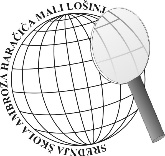 